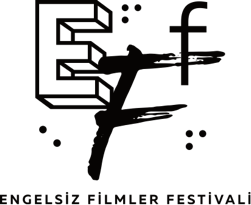 BE IN! KISA FİLM SEÇKİSİ ENGELSİZ FİLMLER FESTİVALİ’NDE! Engelsiz Filmler Festivali’nin kurucuları arasında yer aldığı Be In! Erişilebilir Festivaller Ağı’nın hazırladığı kısa film seçkisi 7. Engelsiz Filmler Festivali’nde seyircilerle buluşuyor. Avrupa’da faaliyet gösteren 6 film festivali tarafından, sinemaya erişimin yaygınlaşması amacıyla kurulan Be In! Erişilebilir Festivaller Ağı, ilk ortak çalışması olarak 6 kısa filmden oluşan bir seçki hazırladı. Yönetmen Benjamin Barthélémy’nin Aydaki Fil An Elephant on the Moon, Ray Jacobs’ın Dinlenmek İçin Güvenli Bir Yer A Safe Place To Rest, Mert Tugen’in Kanatları Olmayan Kuş The Bird Has No Wings, Joel Simon’un Makropolis Macropolis, Carlos De Antonio’nun Korku Miedo ve Kai Stänicke’nin Soğuk Yıldız Coldstar adlı kısa filmlerinden oluşan seçki İstanbul, Eskişehir ve Ankara’da sinemaseverler tarafından takip edilebilecek. Be In! seçkisinin Engelsiz Filmler Festivali’ndeki gösterimleri; 7-9 Ekim tarihleri arasında İstanbul, Boğaziçi Üniversitesi Sinema Salonu (SineBu), 11-13 Ekim tarihleri arasında Eskişehir, Yunus Emre Kültür Merkezi, 16-20 Ekim tarihleri arasında ise Ankara’da Çankaya Belediyesi Çağdaş Sanatlar Merkezi ve Goethe-Institut Ankara’da gerçekleştirilecek. Be In! Erişilebilir Festivaller Ağı’na dahil olan 6 festival, kültürel hayata eşit erişim konusundaki ortak çalışmalarını önümüzdeki dönemde de devam ettirecek. Ağa dahil olan diğer festivaller  ise  European Film Festival Integration You and Me (Koszalin, Polonya), Oska Bright Film Festivali (Brighton, İngiltere), The Extraordinary Film Festival (Brüksel, Belçika), Klappe Auf! Kısa Film Festivali (Hamburg, Almanya) ve Festival Inclús (Barselona, İspanya). Tüm Gösterim ve Etkinlikler ÜcretsizEuropean Endowment for Democracy Fund, ABD Büyükelçiliği, Sabancı Vakfı ve Eskişehir Büyükşehir Belediyesi katkılarıyla, Puruli Kültür Sanat tarafından düzenlenen Engelsiz Filmler Festivali’nde tüm gösterim ve yan etkinlikler ücretsiz. Festival hakkında ayrıntılı bilgiye www.engelsizfestival.com adresinden ulaşabilir; Festival’in Facebook, Instagram, Twitter hesaplarından duyuruları takip edebilirsiniz.7. Engelsiz Filmler Festivali’nin diğer basın bültenlerine ise aşağıdaki linkten ulaşabilirsiniz.Detaylı Bilgi ve Görsel İçin: ZB Medya İletişim Berk Şenöz – 0546 266 5144berksenoz@zbiletisim.com